Векторная алгебра.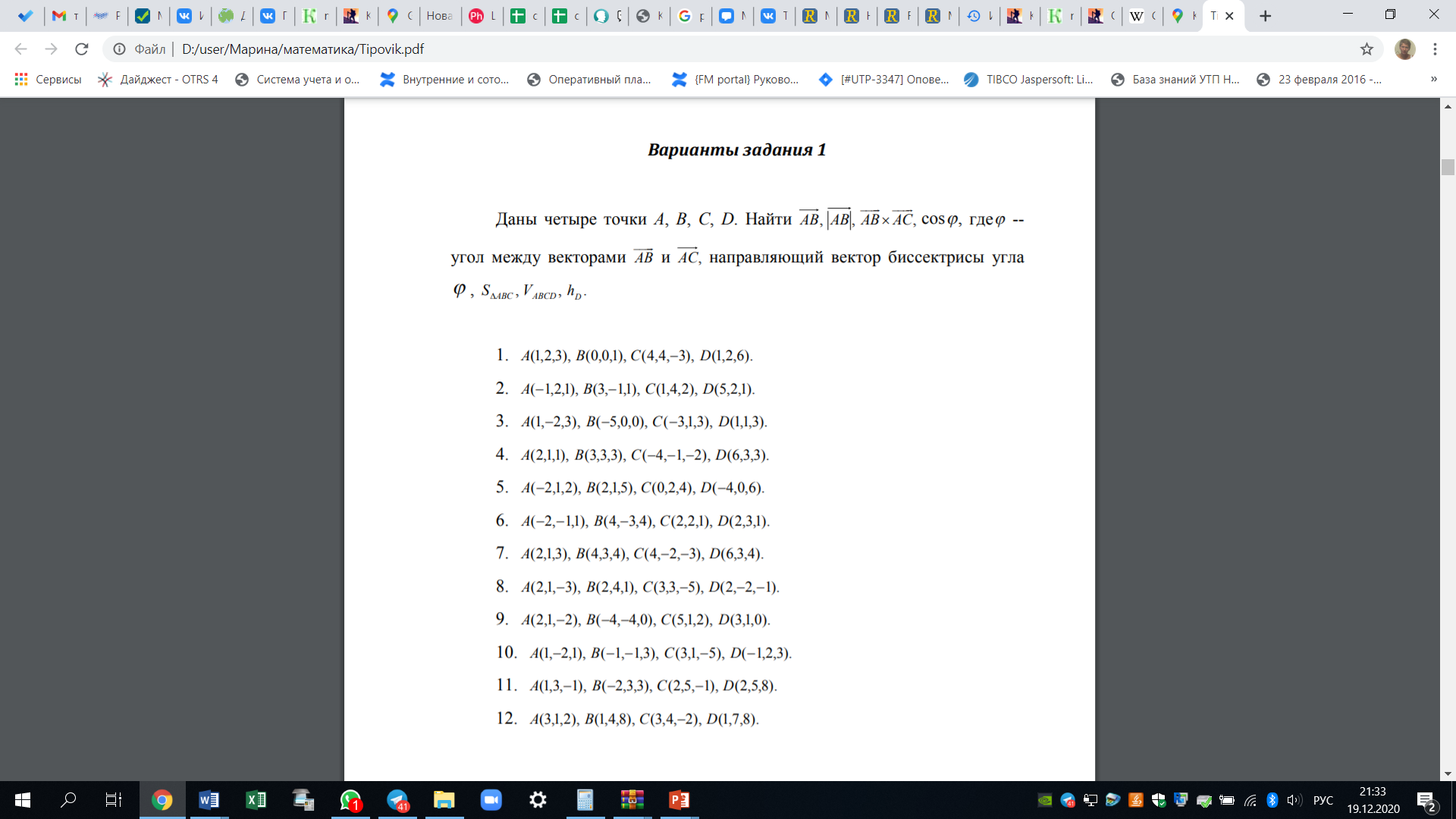 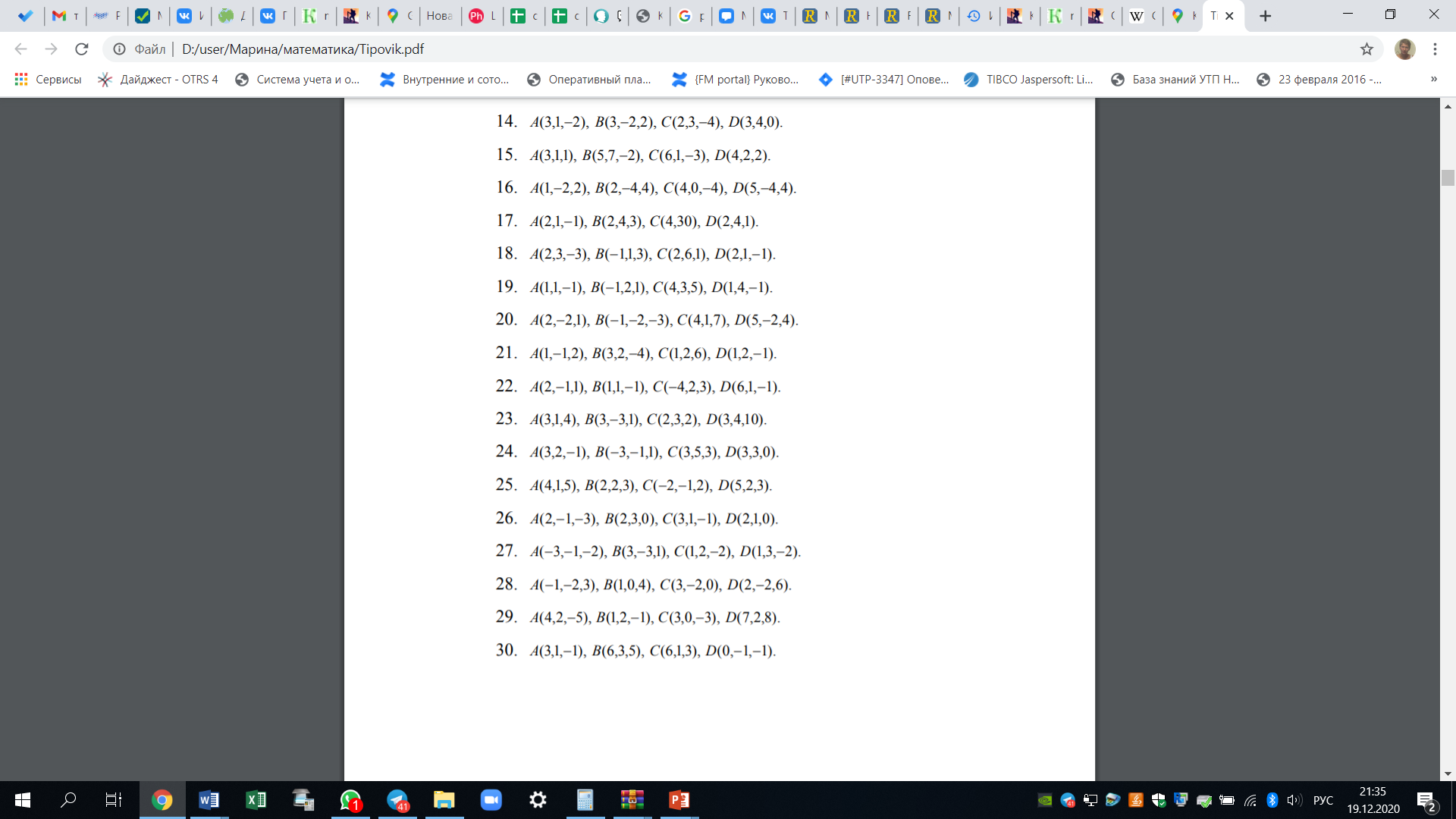 Задание 2. Приведение кривой второго порядка к канонической формеВыполнив последовательно преобразования координат: поворот, а затем параллельный перенос координатных осей, преобразовать к каноническому виду уравнение кривой второго порядка и построить ее в канонической и исходной системе координат, а также найти параметры кривой.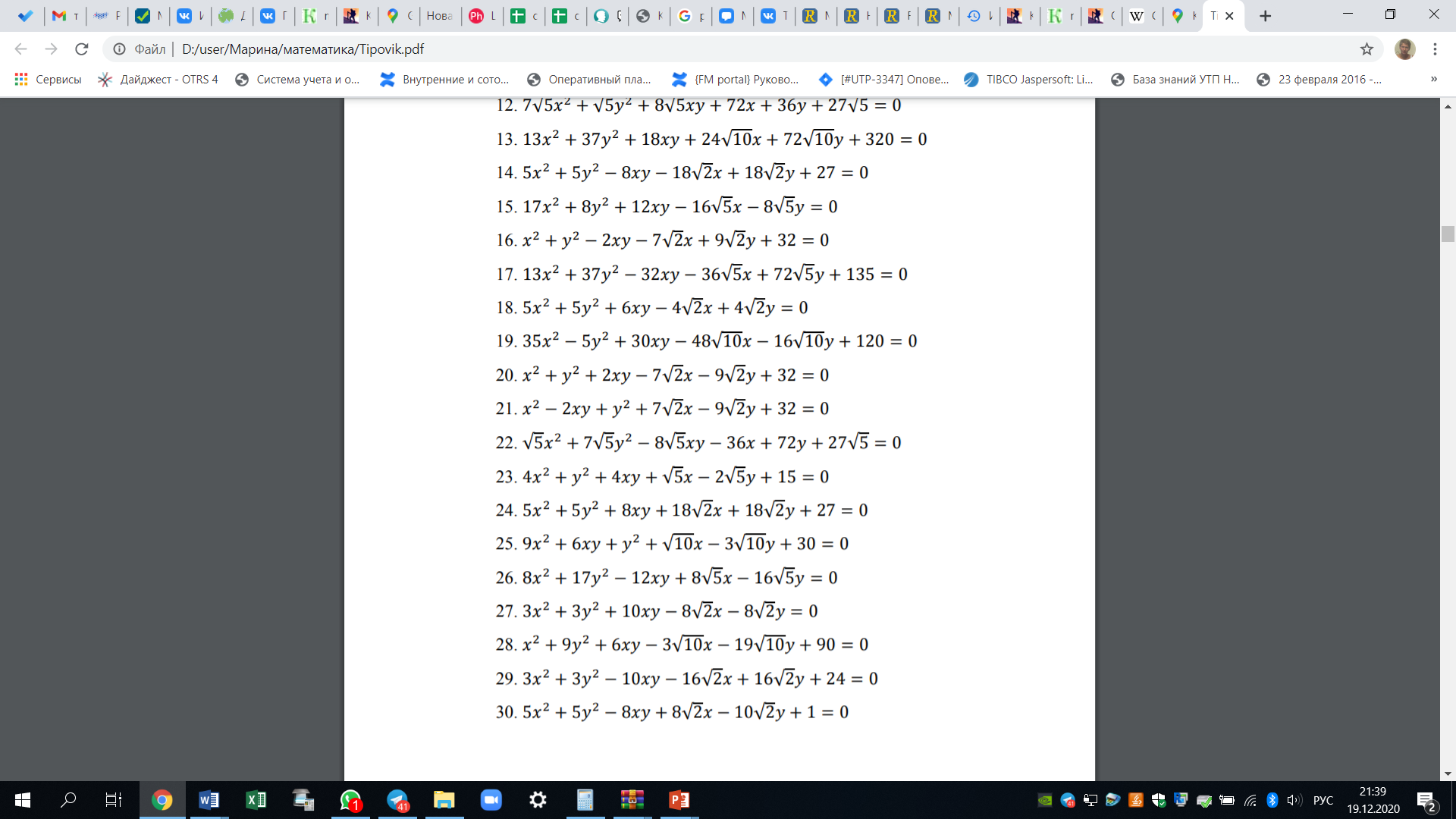 Задание 3. Аналитическая геометрия на плоскости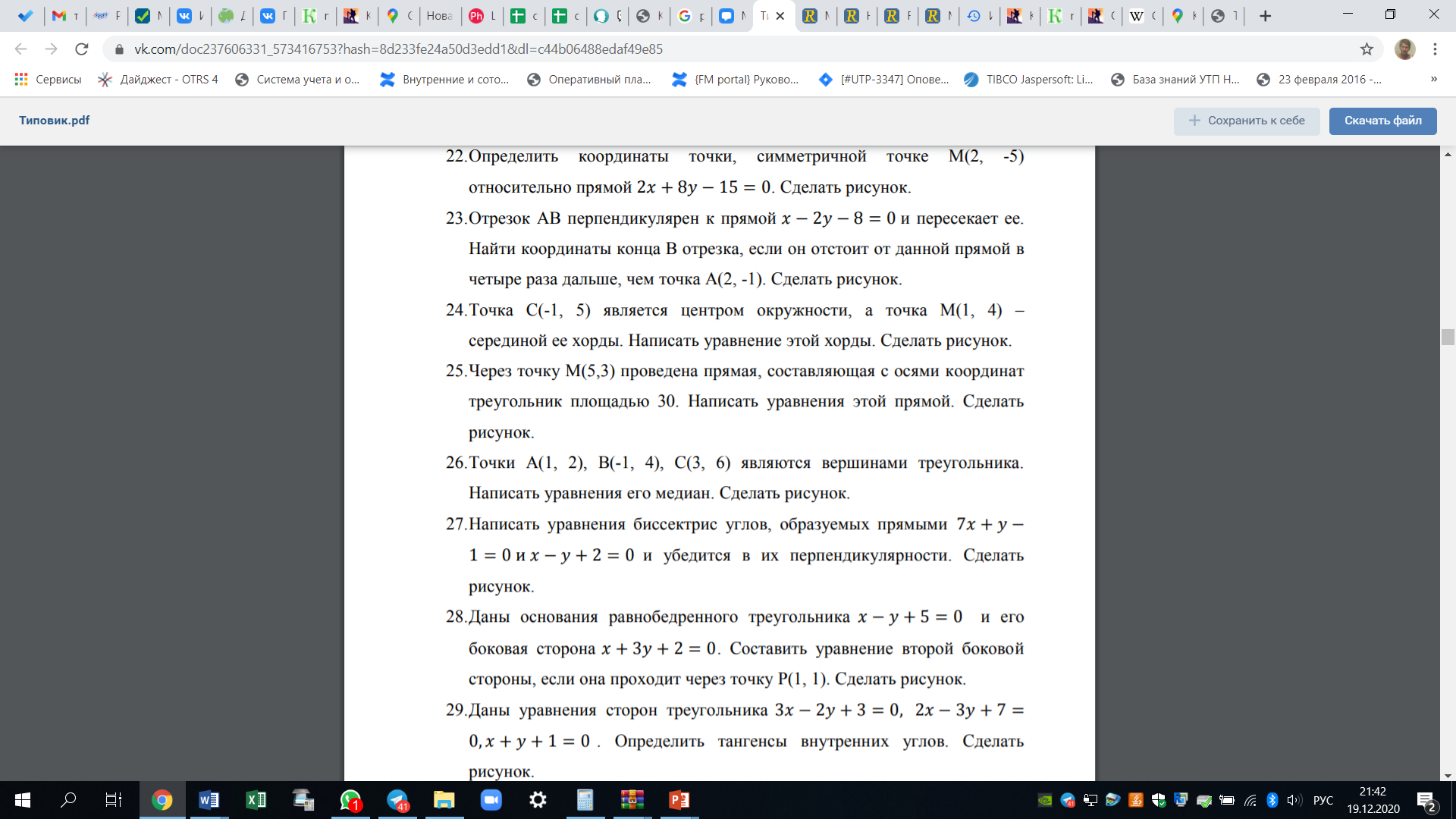 Задание 4. Аналитическая геометрия в пространстве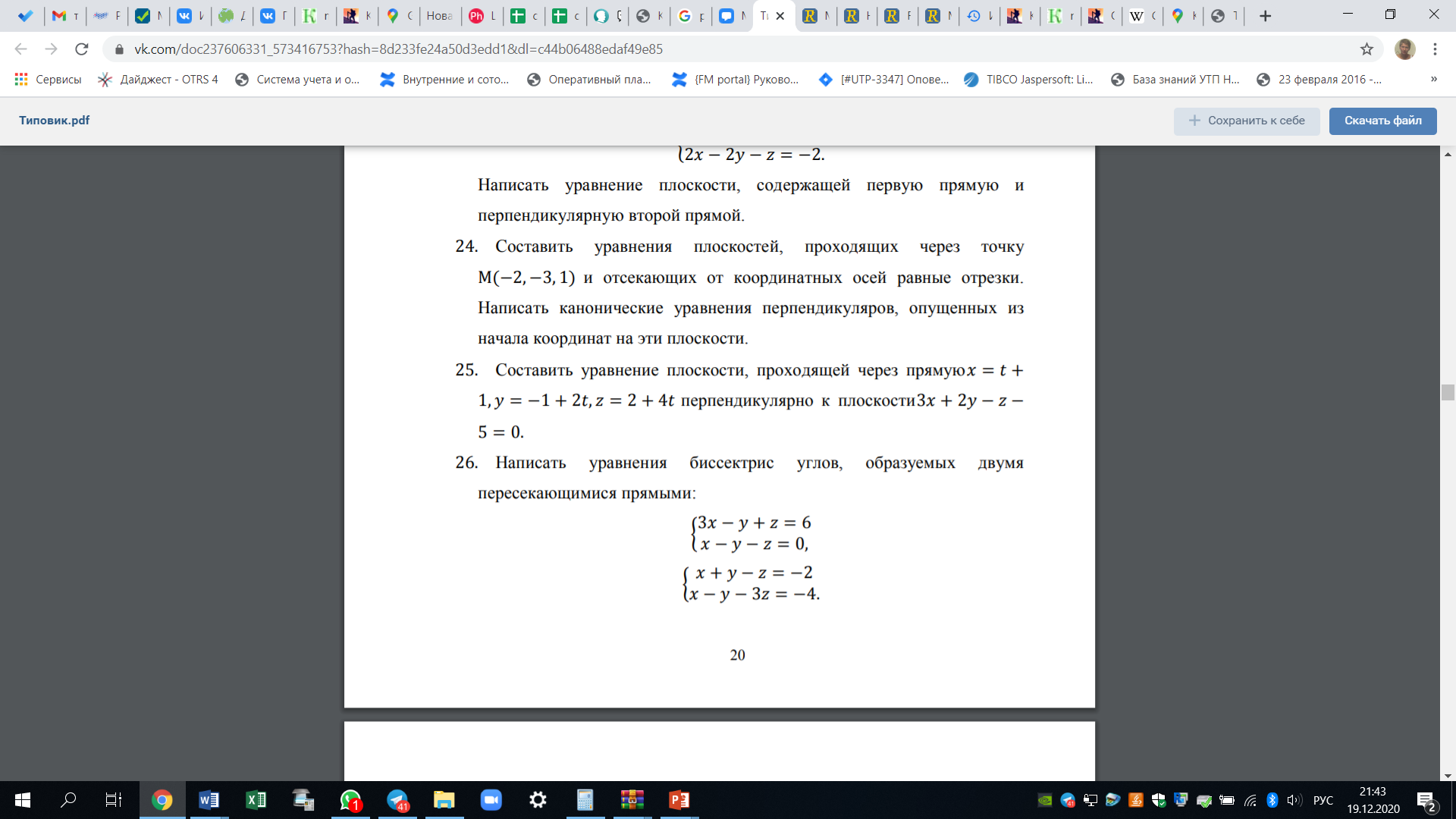 Задание 7. Поверхности второго порядка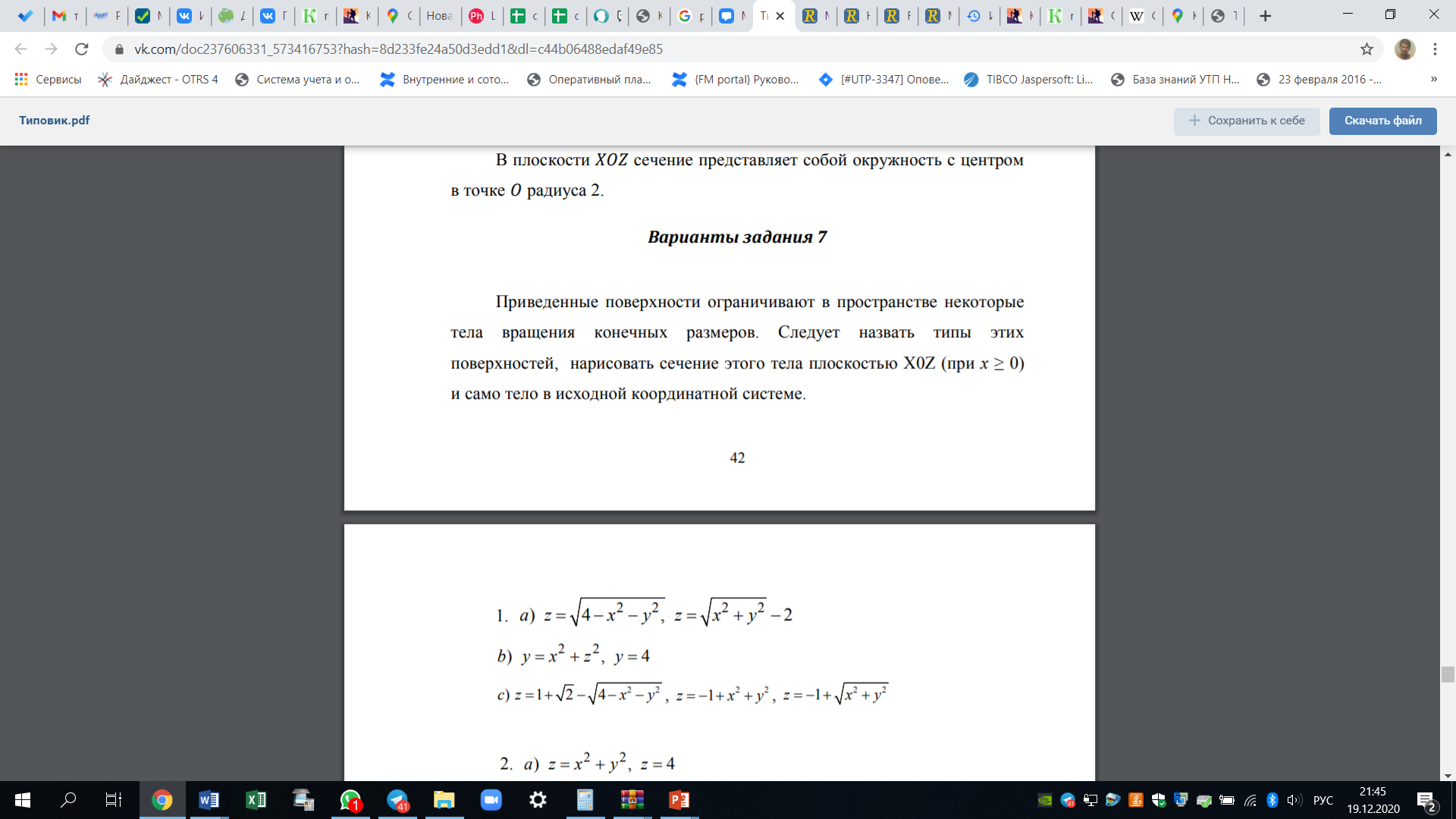 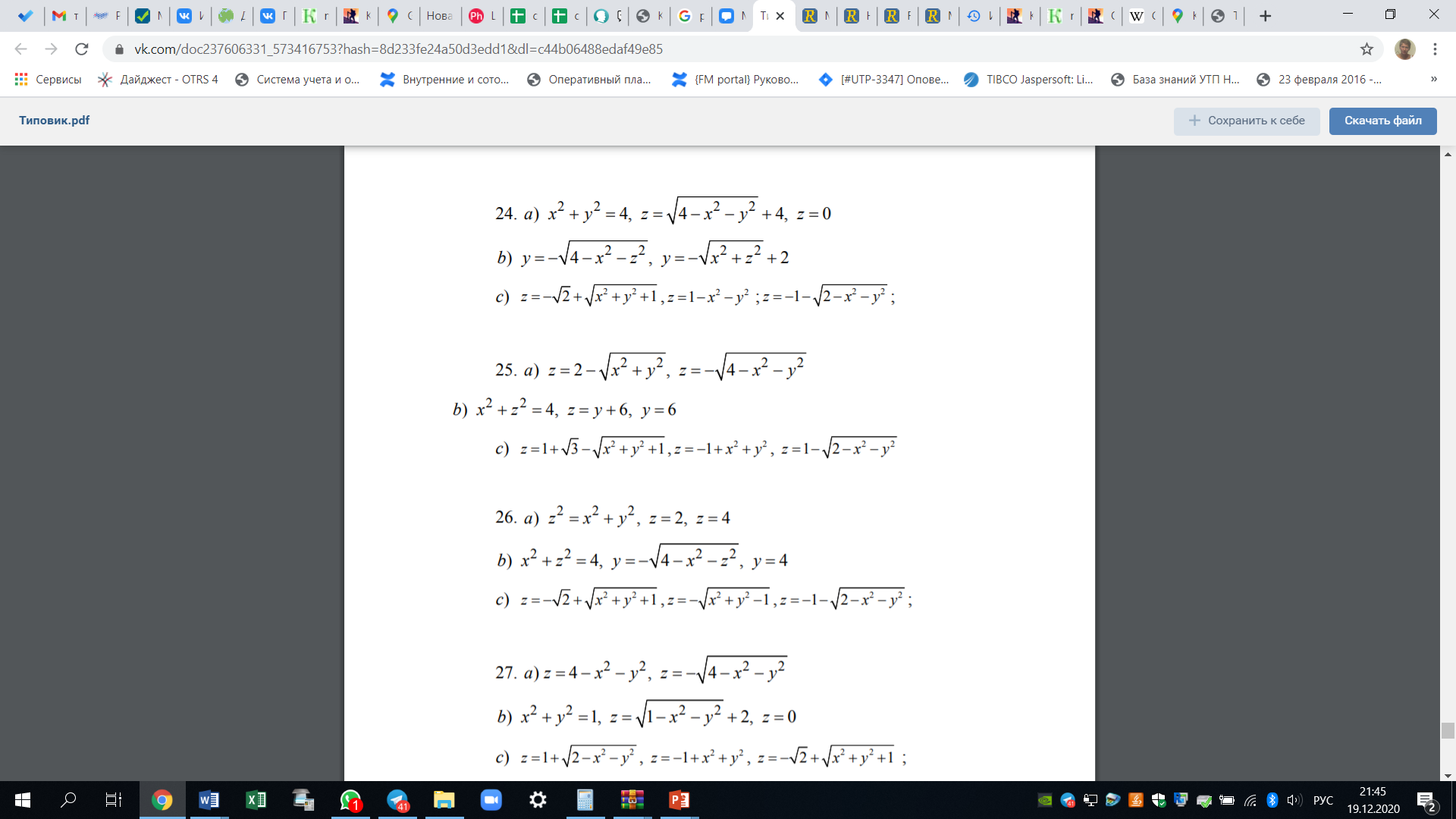 